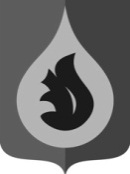 АДМИНИСТРАЦИЯГОРОДСКОго ПОСЕЛЕНИя федоровскийСУРГУТСКОГО РАЙОНАХАНТЫ-МАНСИЙСКОГО АВТОНОМНОГО ОКРУГА - ЮГРЫР А С П О Р Я Ж Е Н И Е«30» июня 2023 года                                                                                        №90-рпгт. ФедоровскийОб основных показателях прогноза социально-экономического развития городского поселения Федоровский на 2024 год и на плановый период 2025 и 2026 годовВ соответствии со статьей 173 Бюджетного кодекса Российской Федерации, постановлением администрации городского поселения Федоровский от 31.08.2020 № 406-п «О порядке разработки, корректировки, утверждения (одобрения), осуществления мониторинга и контроля реализации прогноза социально-экономического развития муниципального образования городского поселения Федоровский на среднесрочный и долгосрочный периоды»:1. Одобрить основные показатели прогноза социально-экономического развития городского поселения Федоровский на 2024 год и на плановый период 2025 и 2026 годов, согласно приложению к настоящему распоряжению.2. Финансово-экономическому управлению администрации городского поселения Федоровский при составлении проекта бюджета городского поселения на 2024 год и плановый период 2025 и 2026 годов учесть основные показатели прогноза социально-экономического развития городского поселения Федоровский на 2024 год и плановый период 2025 и 2026 годов.3. Разместить настоящее распоряжение на официальном сайте органов местного самоуправления городского поселения Федоровский.4. Настоящее распоряжение вступает в силу с даты подписания.5. Контроль за выполнением настоящего распоряжения оставляю за собой.Глава городского поселенияФедоровский                                                                                            Н.У. РудышинПриложение к распоряжению администрации городского поселения Федоровский от 30.06.2023 №90-рОсновные показатели прогноза социально-экономического развития городского поселения Федоровский на 2024 годи на плановый период 2025 и 2026 годовПриложение к Основным показателямПояснительная запискак основным показателям прогноза социально-экономического развитиягородского поселения Федоровскийна 2024 год и на плановый период 2025 и 2026 годовПрогноз социально-экономического развития городского поселения Федоровский подготовлен с учетом разработанных Министерством экономического развития Российской Федерации сценарных условий, основных параметров прогноза социально-экономического развития Российской Федерации и предельных уровней цен (тарифов) на товары и услуги компаний инфраструктурного сектора на 2024 год и на плановый период 2025 и 2026 годов. За исходные данные приняты итоги социально-экономического развития муниципального образования в 2022 году, и оценка 2023 года, материалы, представленные предприятиями и учреждениями городского поселения Федоровский, государственной статистики, а также собственные расчеты.Основные показатели прогноза социально-экономического развития администрации городского поселения Федоровский на 2024 год и на плановый период 2025 и 2026 годов разработаны в двух вариантах: вариант 1 (консервативный) – рассматривается как развитие экономики в условиях более низкой динамики, чем в базовом варианте. вариант 1 (базовый) – отражает динамику умеренных темпов развития экономики, годовые темпы экономики могут оставаться на достигнутом уровне.Демографические показателиДинамика миграционных процессов оказывает влияние на численность населения. По оценке 2023 года миграционный прирост составит 99 человек.Таким образом, к 2026 году прогнозируемая среднегодовая численность населения составит: по I варианту прогноза 25 620 человек и по II варианту прогноза – 25 919 человек.Производство агропромышленной продукции сельскохозяйственными предприятиямиПоказатели прогноза развития агропромышленного комплекса на 2024-2026 годы определены с учетом ожидаемых оценок развития сельского хозяйства и дальнейшего развития крестьянских (фермерских) хозяйств с учетом потребительского спроса населения на продовольствие местного производства.По оценке в 2024 году и прогнозном периоде 2024-2026 годов реализация сельскохозяйственной продукции на территории городского поселения Федоровский осуществляться не будет.Рынок товаров и услугПрогнозируемые показатели оборота розничной торговли на 2024-2026 годы определены с учетом структуры роста потребительских цен. Оборот розничной торговли к 2026 году: по первому варианту прогноза составит 3612,76 млн. руб. и по второму варианту прогнозируемый рост составит 3736,11 млн. руб.Оборот общественного питания в прогнозный период 2024-2026 годов будет увеличиваться. Ожидаемый рост к 2026 году по отношению к 2025 году будет варьироваться в пределах 103,6 % -104,3 % и составит: по первому варианту прогноза 333,09 млн. рублей по второму варианту прогноза 344,46 млн. рублей.Ожидаемый рост платных услуг населения к 2026 году составит 102,6%-104,4% в сопоставимых ценах к уровню 2024 года – 909,01 млн. рублей по первому варианту прогноза 929,48 млн. рублей-по второму варианту прогноза.Труд и занятостьВ соответствии с прогнозными данными уровень трудовых ресурсов к 2026 году составит по обоим вариантам прогноза – 16509 человек.Прогнозируется по оценке центра занятости населения количество зарегистрированных к 2026 году останется на прежнем уровне.В прогнозный период основной задачей центра занятости населения будет, как и прежде, реализация мероприятий по трудоустройству населения, профессиональной ориентации, профессиональному обучению и материальной поддержки безработных граждан.Денежные доходы и расходы населенияДенежные доходы населения включают все поступления денег в виде оплаты труда работающих лиц, доходов от предпринимательской деятельности, пенсий, стипендий, различных пособий, доходов от собственности, в виде процентов по вкладам, дивидендов, ренты, сумм от продажи ценных бумаг, недвижимости, продукции сельского хозяйства, различных изделий, доходов от оказанных на сторону различных услуг и др.В плановый период 2024-2026 годов прогнозируется рост доходов населения:по первому варианту прогноза в пределах от 12 017,91 млн. рублей до 12 681,96 млн. рублей; по второму варианту прогноза от 12 558,60 млн. рублей до 14 328,40 млн. рублей.Основным источником дохода населения по-прежнему будет, является оплата труда. Расходы населения в 2024-2026 гг. будут увеличиваться по обоим вариантам прогноза:- в 2024 году: на 3,9% к уровню 2023 года по I варианту прогноза (до 10 737,66 млн. руб.) и на 4,7% по II варианту (до 10 814,04 млн. руб.);- в 2025 году: на 4,7% к уровню 2024 года по I варианту прогноза (до 11 167,17 млн. руб.) и на 4% по II варианту (до 11 246,60 млн. руб.);- в 2026 году: на 4% к 2025 году по I варианту прогноза (до 11 613,85 млн. руб.) и на 4% по II варианту (до 11696,46 млн. руб.).Социальная политикаВ плановый период 2024-2026 гг. изменения не планируются. Жилищно-коммунальный комплексЖилищный фонд городского поселения Федоровский в 2024 году составит 288 жилых дома общей площадью 413,13 тыс. кв. метров, в том числе в деревянном исполнении общей площадью 101,57 тыс. квадратных метров.Теплоснабжение городского поселения Федоровский осуществляется муниципальной котельной, мощностью 114,64 Гкал/ч. Число центральных тепловых пунктов – 13 единиц, общая протяженность тепловых сетей городского поселения Федоровский в двухтрубном исполнении составляет 45,60 км. Водоснабжение обеспечивается водоочистным сооружением мощностью 16000 м3/сут., протяженность водопроводных сетей – 35,65 км.Водоотведение осуществляется при помощи канализационной насосной станции (в однотрубном исполнении) путем перекачки на канализационно-очистные сооружения мощностью 14000 м3/сут. Для очистки и обеззараживания сточных вод. Протяженность сетей составляет 38,89 км.ПоказателиЕдиница измеренияотчетоценкапрогнозпрогнозпрогнозпрогнозпрогнозпрогнозПоказателиЕдиница измерения20222023202420242025202520262026ПоказателиЕдиница измерения202220231 вариант2 вариант1 вариант2 вариант1 вариант2 вариант12567891011121. Демографические показателиЧисленность постоянного населения - на начало годачеловек2366723966242652456424863251622546125760- на конец годачеловек2396624283245822488125180254792577826077- среднегодоваячеловек2381724125244242472325022253212562025919- темп роста к предыдущему году%101,30101,29101,24101,22101,21101,19101,18101,17Естественный приростчеловек200218218218218218218218-число родившихсячеловек268280280280280280280280- число умершихчеловек6862626262626262Миграционный приростчеловек9999999999999999- число прибывшихчеловек15011501150115011501150115011501- число выбывшихчеловек140214021402140214021402140214022. Производство агропромышленной продукции сельхозпредприятиями и крестьянскими (фермерскими) хозяйствамимясотн.0,000,000,000,000,000,000,000,00Реализовано сельскохозяйственной продукциитыс. руб.00000000- темп роста к предыдущему году%0,000,000,000,000,000,000,000,003. Развитие малого и среднего бизнесаОборот розничной торговли млн.руб.3091,513255,363369,303434,403487,223582,083612,763736,11темп роста к предыдущему году%107,20105,30103,50105,50103,50104,30103,60104,30Оборот общественного питаниямлн. руб.285,03300,14310,64316,64321,51330,26333,09344,46темп роста к предыдущему году%107,20105,30103,50105,50103,50104,30103,60104,30Объем платных услуг населениюмлн. руб.856,92886,91909,09929,48931,81970,38956,041013,08темп роста к предыдущему году%105,40103,5102,5104,8102,5104,4102,6104,45. Труд и занятостьЭкономически активное население            1619916264163291632916394163941650916509Численность занятых в экономике (среднегодовая)человек1357513670137251372513794137941389113891Численность безработных, зарегистрированных в органах государственной службы занятости (на конец года), в том числе: человек99999999Уровень безработицы, зарегистрированной в органах государственной службы занятости              %0,10,10,10,10,10,10,10,1Доля экономически активного населения в общей численности населения  %68,0167,4266,8666,0565,5264,7564,4463,70Доля численности занятых в экономике в численности экономически активного населения  %83,8084,0584,0584,0584,1484,1484,1484,146. Денежные доходы и расходы населенияДенежные доходы населения - всего, в том числемлн.руб.11068,1711670,6812017,9212558,6012362,0913436,2112681,9614328,45- оплата трудамлн.руб.10304,8810861,343511165,46111719,3911478,09412539,74711765,04613367,37темп роста к предыдущему году%103,80%105,40%102,80%107,90%102,80%107,00%102,50%106,60%в процентах к итогу%93,1093,0792,9193,3292,8593,3392,7793,29- социальные трансфертымлн.руб.590,91631,09669,59656,34696,37708,84724,23768,39темп роста к предыдущему году%101,30%106,80%106,10%104,00%104,00%108,00%104,00%108,40%в процентах к итогу%5,345,415,575,235,635,285,715,36- другие доходы (доходы от долевого участия в деятельности организаций, доходы, полученные в виде выигрышей и призов, процентные доходы по вкладам в банках)млн.руб.172,38178,24182,87182,87187,62187,62192,69192,69в процентах к итогу%1,56%1,53%1,52%1,46%1,52%1,40%1,52%1,34%Денежные расходы населения9820,1210328,7110737,6610814,0411167,1711246,6011613,8511696,46- потребительские расходы (покупка товаров и услуг)млн.руб.8220,738656,439002,699080,599362,799443,829737,319821,57темп роста к предыдущему году%103,7105,3104,0104,9104,0104,0104,0104,0- обязательные платежи (ЖКУ, телефон и т.д.)млн.руб.619,20630,35652,41643,58678,50669,33705,64696,10темп роста к предыдущему году%105,2101,8103,5102,1104,0104,0104,0104,0- прочие расходымлн.руб.980,181041,931082,571089,861125,871133,451170,901178,79темп роста к предыдущему году%105,6106,3103,9104,6104,0104,0104,0104,0Превышение доходов над расходами1248,051341,971280,261744,561194,922189,611068,112631,98темп роста к предыдущему годутыс. руб.100,93107,5295,4081,0493,32201,3289,38120,20Среднемесячный доход на душу населениятыс. руб.38,7340,3141,0142,3341,1744,2241,2546,07Среднемесячная заработная плата одного работающеготыс.руб.63,2666,2167,7971,1669,3475,7670,5880,19темп роста к предыдущему году%103,18104,70102,40107,50102,30106,50101,80105,80Денежные расходы темп роста к предыдущему году %103,98105,18103,96104,70104,00104,00104,00104,008. Социальная политика 8.1.1. Детские садыединиц333333338.1.2 Среднее общее образованиеШколы общеобразовательныйединиц333333338.1.3. Дополнительное образованиеОбщеобразовательные учрежденияединиц111111118.2. ЗдравоохранениеБольницыединиц11111111Поликлиникиединиц11111111Обеспеченность:больничными койкамиединиц8282828282828282в том числе койки круглосуточного стационараединиц58,0058,0058,008,0058,0058,0058,0058,00койки дневного стационараединиц24,0024,0024,0024,0024,0024,0024,0024,00Мощность амбулаторно-поликлинического учрежденияпосещений за смену301,00301,00301,00301,00301,00301,00301,00301,008.3. Культура8.3.1. Учреждения культурно-досугового типаединиц111111118.3.2 Библиотекиединиц11111111Книжный фондтыс.томов32,0732,0732,0732,0732,0732,0732,0732,078.3.3. Детские музыкальные, художественные, хореографические школы и школы искусствединиц111111118.4. Физическая культура и спортСпортивные учрежденияединиц11111111Число спортивных сооружений – всего,единиц56,0056,0056,0056,0056,0056,0056,0056,00в том числе:- спортивные залыединиц/тыс.м227/5,4027/5,4027/5,4027/5,4027/5,4027/5,4027/5,4027/5,40- бассейны крытыеединиц/м2зеркала2/1322/1322/1322/1322/1322/1322/1322/139- лыжная базаединиц1,001,001,001,001,001,001,001,00- плоскостные сооружения - всего, из них:футбольное полеединиц/м23/89443/89443/89443/89443/89443/89443/89443/8944хоккейный кортединиц/м23/40973/40973/40973/40973/40973/40973/40973/40978.5. Молодежная политикаМолодежные формированияед./человек15/125515/125515/125515/125515/125515/125515/125515/12559. Жилищно-коммунальный комплекс9.1. Жилищный фонд – всего:ед.288,00288,00288,00288,00288,00288,00288,00288,00в том числеОбщая площадь жилищного фондатыс.м2413,13413,13413,13413,13413,13413,13413,13413,13Общая площадь жилых помещенийтыс. м2330,45330,45330,45330,45330,45330,45330,45330,45из них:в деревянном исполнениитыс. м2101,57/82,02101,57/82,02101,57/82,02101,57/82,02101,57/82,02101,57/82,02101,57/82,02101,57/82,02- муниципальный жилищный фонд тыс.м28,108,108,108,108,108,108,108,10- специализированный жилищный фонд (общежития)тыс.м219,8219,8219,8219,8219,8219,8219,8219,82Жилье непригодное для проживанияед./тыс.м255/47,7555/47,7555/47,7555/47,7555/47,7555/47,7555/47,7555/47,75в том числе:- аварийный жилищный фондед./тыс.м255/47,7555/47,7555/47,7555/47,7555/47,7555/47,7555/47,7555/47,75- ветхий жилищный фондед./тыс.м28/6,638/6,638/6,638/6,638/6,638/6,638/6,638/6,63- экологически неблагоприятный жилищный фондед./тыс.м211/10,3211/10,3211/10,3211/10,3211/10,3211/10,3211/10,3211/10,32доля ветхого и фенольного жилья в общей площади жилищного фонда%13,3113,3113,3113,3113,3113,3113,3113,31Общая площадь жилых помещений, приходящаяся в среднем на 1 жителя Км13,8813,8813,8813,8813,8813,8813,8813,889.2. Коммунальный комплекс9.2.1. ВодоснабжениеЧисло водопроводовединиц1,001,001,001,001,001,001,001,00Количество скважинединиц17,0017,0017,0017,0017,0017,0017,0017,00Установленная производственная мощность водоочистных сооруженийм3/ сутки16000,0016000,0016000,0016000,0016000,0016000,0016000,0016000,00Протяженность водопроводных сетей км35,6535,6535,6535,6535,6535,6535,6535,659.2.2. ВодоотведениеКоличество канализационно-очистных сооруженийединиц1,001,001,001,001,001,001,001,00Установленная пропускная способность очистных сооруженийКм14000,0014000,0014000,0014000,0014000,0014000,0014000,0014000,00Протяженность сетей%38,8938,8938,8938,8938,8938,8938,8938,899.2.3. ТеплоснабжениеКоличество котельныхединиц1,001,001,001,001,001,001,001,00Число центральных тепловых пунктовединиц13,0013,0013,0013,0013,0013,0013,0013,00Количество установленных котловединиц6,006,006,006,006,006,006,006,00Протяженность тепловых сетей км45,6045,6045,6045,6045,6045,6045,6045,60Мощность котельныхГкал/час111,83111,83111,83111,83111,83111,83111,83111,839.3. Улично-дорожная сетьОбщая протяженность улиц, проездов, тротуаров и т.п.км62,5062,5062,5062,5062,5062,5062,5062,50Общая площадь улиц, проездов, тротуаровтыс.м2403,11403,11403,11403,11403,11403,11403,11403,11Общая протяженность освещенных частей улиц, проездов, тротуаровкм23,2423,2423,2423,2423,2423,2423,2423,24Остановочные павильоныединиц1010101010101010Светофорные объектыединиц55555555Дорожные знакиединиц12581258125812581258125812581258Декоративное металлическое ограждение автодорогпм1272612726127261272612726127261272612726